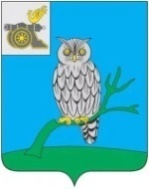 АДМИНИСТРАЦИЯ МУНИЦИПАЛЬНОГО ОБРАЗОВАНИЯ «СЫЧЕВСКИЙ РАЙОН»  СМОЛЕНСКОЙ ОБЛАСТИ Р А С П О Р Я Ж Е Н И Еот  19 марта 2024 года № 106-рО проведении социально-патриотической акции "День призывника" на территории муниципального образования «Сычевский  район» Смоленской областиВ соответствии со статьями 11 и 14 Федерального закона «О воинской обязанности и военной службе» от 28.03.1998 года № 53-ФЗ:1. Провести  02.04.2024 года на территории муниципального образования "Сычевский район" Смоленской области социально-патриотическую акцию "День призывника" (далее - День призывника).2. Утвердить прилагаемый план основных мероприятий по подготовке и проведению Дня призывника и смету расходов на приобретение подарков. 3. Военному комиссару (Сычевского и Новодугинского районов Смоленской области) (Г.Г. Ерошенков) организовать подготовку и проведение Дня призывника согласно утвержденному плану.4. Рекомендовать начальнику отделения полиции по Сычевскому району межмуниципального отдела МВД России «Гагаринский» (В.Е.Мамаев) обеспечить   общественный  порядок во время проведения  Дня призывника.5. Директорам муниципальных бюджетных образовательных учреждений  СШ  № . Сычевки Смоленской обл. (М.В. Ефимова) и СШ № 2 г. Сычевки (М.А. Алексеева) обеспечить явку участников детско-юношеского движения ЮНАРМИЯ на День призывника.6. Редакции газеты «Сычевские вести» (Ю.О. Зенковская) опубликовать                в газете «Сычевские вести» информацию о проведении мероприятий,  посвященных  Дню призывника.7. Финансовому управлению Администрации муниципального образования «Сычевский район» Смоленской области (Ю.Н. Павлова)  выделить  денежные средства в сумме 16000 (шестнадцать тысяч) рублей                   для приобретения памятных подарков гражданам, призываемых на военную службу.8. Контроль за выполнением настоящего распоряжения оставляю                      за собой.   Глава муниципального образования«Сычевский район» Смоленской области                                        Т.П. ВасильеваУТВЕРЖДЕН                                                                 распоряжением  Администрации муниципального образования                                                        «Сычевский район»                                                      Смоленской области от 19.03.2024 года № 106-р                                                                                             ПЛАНосновных  мероприятий по подготовке и проведению02.04.2024 года Дня призывника УТВЕРЖДЕНА                                                                 распоряжением  Администрации муниципального образования                                                 «Сычевский район»                                                      Смоленской области от 19.03.2024 года № 106-р                                                                                             С М Е Т Арасходов на приобретение подарков для проведениясоциально-патриотической акции «День призывника»№ п\пПроводимые мероприятияДата и место проведенияОтветственныйза проведение12341.Распечатать и направить пригласительные на День призывникадо 02.04.2024г.Личный состав ВК (Сычевского и Новодугинского районов Смоленской области)2.День призывника 02.04.2024г.Сычёвская детская школа искусствВоенный комиссар (Сычевского и Новодугинского районов (Смоленской области)(Г.Г. Ерошенков)2.1.Сбор участников10.45Директор МБОУ СШ № 1г. Сычевки Смоленской обл. (М.В.Ефимова)Директор МБОУ СШ № 2г. Сычевки  (М.А. Алексеева)2.2.Торжественная встреча участников социально-патриотической акции День призывника с руководством района, с членами Поисковых  отрядов11.00-13.00 Глава МО  «Сычевский район» Смоленской области (Т.П.Васильева),Военный комиссар (Сычевского и Новодугинского районов)(Г.Г.Ерошенков)2.3.Вручение призывникам памятных подарков13.00-13.30Глава МО  «Сычевский район» Смоленской области (Т.П.Васильева),Военный комиссар (Сычевского и Новодугинского районов)(Г.Г. Ерошенков)2.4.Ответы на вопросы призывников и их родителей13.30-14.00Военный комиссар (Сычевского и Новодугинского районов Смоленской области) (Г.Г.Ерошенков)3.Подготовка информации в СМИ о проведении Дня призывникаАпрель-май 2024г.Редакция районной газеты «Сычевские вести» (Ю.О.Зенковская )Наименование предметаЦена за 1 шт.КоличествоСумма (руб.)Парфюмерный набор (дезодорант и туалетная вода) 750-0020       15 000-00Пакет упаковочный50-00201000-00Итого:16 000-00